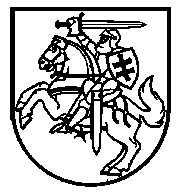 LIETUVOS RESPUBLIKOS ŠVIETIMO IR MOKSLO MINISTERIJOSBendrojo ugdymo departamentasBiudžetinė įstaiga, A. Volano g. 2, 01516 , tel. (8 5)  219 1142, faks. (8 5)  261 2077, el. p. smmin@smm.lt,  http://www.smm.lt. Duomenys kaupiami ir saugomi Juridinių asmenų registre, kodas 188603091____________________________________________________________________________________________________________________Lietuvos Respublikos švietimo ir mokslo ministerija planuoja darbus rengdama Pradinio ugdymo programos Bendrojo ugdymo planus (toliau – BUP) 2020–2022 metams. Sudarytas klausimynas bendrojo ugdymo mokyklų, vykdančių Pradinio ugdymo programą, vadovams išsiaiškinti pradinio ugdymo organizavimo ypatumus, siūlymus, kaip galima tobulinti pradinio ugdymo bendruosius ugdymo planus. Siekiame, kad parengti Pradinio ugdymo planai būtų kuo kokybiškesni ir praktiškesni, todėl prašytume persiųsti šią informaciją Jūsų savivaldybės mokykloms, įgyvendinančioms pradinio ugdymo programą, kad jos užpildytų klausimyną nurodytu adresu https://docs.google.com/forms/d/1WU0mATcCT4HV6u_7tbxWv2XofCWA_Dqp1Or0eLq1IKA/edit.Kilus neaiškumams dėl klausimyno turinio, siūlome kreiptis į Švietimo ir mokslo ministerijos Bendrojo ugdymo departamento Ikimokyklinio ir pradinio ugdymo skyriaus vyr. specialistę Sandrą Valavičiūtę, tel. (8 5)  219 1257. Sandra Valavičiūtė, tel. (8 5)  219 1257, el. p. Sandra.Valaviciute@smm.ltSavivaldybių švietimo padalinių vadovams2018 -10-17  Nr. IP-3-(9.3-11)-4DĖL PRADINIO UGDYMO PROGRAMOS BENDROJO UGDYMO PLANŲIkimokyklinio ir pradinio skyriaus vedėja                       Laimutė Jankauskienė